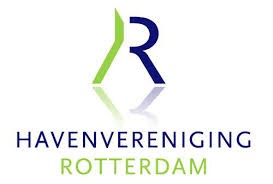 De Havenvereniging Rotterdam zoekt een enthousiast Bestuurslid Evenementen die op vrijwillige basis een belangrijke rol zal vervullen binnen het bestuur van de vereniging. Heb jij een hart voor de haven en beschik je over een goed havennetwerk? Kom dan de Havenvereniging versterken.Taken & verantwoordelijkheden Het bestuur van de Havenvereniging biedt plaats aan twee bestuursleden die samen verantwoordelijk zijn voor onze evenementen. Per direct is de vereniging op zoek naar een tweede man of vrouw die het bestuur mede richting geeft in de keuzes voor de activiteiten die de Havenvereniging organiseert. Bekende evenementen zijn Dag van de Haven, Quick Port Scan en College Tour. Daarnaast is er ook zeker ruimte voor eigen inbreng.Als bestuurslid evenementen ben je verantwoordelijk voor het activiteitenbeleid en de uitvoering in samenwerking met de evenementencommissie (ongeveer 8 evenementen per jaar; variërend in omvang).Verrichten van operationele werkzaamheden, zoals het maken van draaiboeken en ondersteunen van de evenementencommissie.Je draagt zorg voor de budgettering en verslaglegging van de activiteiten.Besluiten worden genomen in de bestuursvergadering. In deze functie ben je onderdeel van het bestuur van de vereniging die iedere 6 a 7 weken bijeenkomt.Je ondersteunt de door de vereniging ingehuurde externe communicatie / eventmanager bij het maken van content ten behoeve van de website.Ga ervan uit dat je tijdbesteding voor deze functie gemiddeld 3 uur per week is. De functie levert je een waardevol en gezellige uitbreiding van je havennetwerk op.Wie zoeken wijJe bent enthousiast, weet van aanpakken en gaat accuraat te werkJe beschikt over een stevig havennetwerk en vindt het leuk om mensen met elkaar te verbindenJe bent communicatief sterkJe hebt ervaring met het organiseren van (grote) eventsHet lijkt je leuk om met het bestuur de koers van de vereniging te bepalenJe voelt je verantwoordelijk voor het neerzetten van mooie bijeenkomsten voor onze leden en zorgt ook voor de nodige ondersteuning hierinMaak jij je sterk voor het grootste havennetwerk? De functie is per direct beschikbaar. Interesse? We ontvangen graag je CV met motivatie. Voor meer informatie, neem contact op met Gerrit Peekstok, Bestuurslid Evenementen, e-mail: g.peekstok@loodswezen.nl, tel: 06 51 10 55 57.